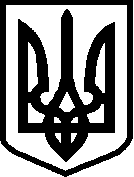 УКРАЇНАЧЕРНІГІВСЬКА ОБЛАСТЬМІСТО  НІЖИНМ І С Ь К И Й   Г О Л О В АР О З П О Р Я Д Ж Е Н Н Явід   14   квітня  2023  р.               м. Ніжин                                         №  73Про створення робочої групи з питань обстеження та аналізуповноти нарахування та сплатитуристичного збору до бюджету Ніжинської міської територіальної громади  суб’єктами господарювання, які надають послуги з тимчасовогорозміщення  осіб  у  місцях проживання  (ночівлі)Відповідно до  пунктів 1, 2 статті 18, підпункту 1 пункту «б» статті 28, статей 42, 59, 73 Закону України «Про місцеве самоврядування в Україні», Положення про фінансове управління Ніжинської міської ради Чернігівської області, затверджене рішенням 26 сесіїї VIII скликання      №10-26/2022 від 07 грудня 2022р., з метою наповнення бюджету Ніжинської міської територіальної громади:Створити робочу групу з питань обстеження та аналізу повноти нарахування та сплати туристичного збору до бюджету Ніжинської міської територіальної громади суб’єктами господарювання, які надають послуги з тимчасового розміщення осіб у місцях проживання (ночівлі) (далі – Робоча група) у складі: Федір ВОВЧЕНКО – перший заступник міського голови з питань діяльності виконавчих органів ради,  голова Робочої групи. Людмила ПИСАРЕНКО – начальник фінансового управління Ніжинської міської ради, заступник голови Робочої групи. Тетяна ДОЛЯ – начальник відділу доходів бюджету фінансового управління Ніжинської міської ради, член Робочої групи. Інна БОЙКО – головний спеціаліст-економіст відділу доходів бюджету фінансового управління Ніжинської міської ради, член Робочої групи.Робочій групі:Здійснити обстеження кожного об’єкта тимчасового розміщення осіб у місцях проживання (ночівлі) та встановити:-  ПІБ фізичної особи-підприємця / назву, код ЄДРПОУ юридичної особи, яка здійснює господарську діяльність у відповідному об’єкті тимчасового розміщення; - юридичну адресу суб’єкта господарювання;- адресу місця здійснення діяльності з надання послуг  тимчасового розміщення осіб у місцях проживання (ночівлі).2.2. Підготувати інформацію про суми сплаченого туристичного збору до бюджету громади за 2020 – 2023 роки кожним суб’єктом господарювання.2.3. Про результати проведеної роботи надати звіт міському голові.Суб’єктам господарювання  забезпечити надання відповідних документів членам Робочої групи з метою встановлення ПІБ фізичної особи-підприємця / назву та код ЄДРПОУ юридичної особи, яка здійснює господарську діяльність у відповідному об’єкті тимчасового розміщення; юридичну адресу суб’єкта господарювання; адресу місця здійснення діяльності з надання послуг  тимчасового розміщення осіб у місцях проживання (ночівлі).4.  Контроль за виконанням  цього  розпорядження  покласти  на першого  заступника  міського  голови з питань діяльності виконавчих органів ради Вовченка Ф.І.Міський    голова                                                            Олександр КОДОЛА                                                    Подає:Начальник фінансового управлінняНіжинської міської ради                                                        Л. ПИСАРЕНКО        Візують:Перший заступник міського голови з питань діяльності виконавчих органів ради                                     Ф. ВОВЧЕНКОНачальник  відділу юридично - кадровогозабезпечення                                                                            В. ЛЕГА